Coop Application Form AssignmentYou are to assume that Nirvana Corporation is the best company in your desired field to do your placement at.  They provide an application form that must be filled out and submitted with your resume and cover letter for any perspective employee.This form is an example of a standard application form that would need to be filled out for numerous employment positions in all fields, therefore it is helpful for you to know what types of questions are asked and what your answers would be.Your task is to fill out this application form to the best of your ability, completing all parts required.  Hints:	- you must use a blue or black pen- mistakes/ whiteout are not acceptable, just like on a resume or cover letter. If a mistake is made, you need to reprint that page and fill it out correctly	- neatness really counts on an application form, so take your timeYou will be marked on the clarity and neatness of your application form.This application form is to be included in your folder with your resume and cover letter.NIRVANA CORPORATION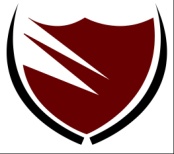 777 FIRST STREET, OTTAWA, ON				Employment Application1-800-777-7777An Equal Opportunity Employer
Nirvana Corporation is an equal opportunity employer. This application will not be used for limiting or excluding any applicant from consideration for employment on a basis prohibited by local, provincial, or federal law. Applicants requiring reasonable accommodation in the application and/or interview process should notify a representative of the organization. Please print and fill out all sections Applicant InformationApplicant Name  ________________________
Home Phone ___________________________
Cell Phone  ____________________________
Email Address __________________________ 
Number and street ______________________
City __________________________________
Province ______________________________Postal Code  ___________________________ How were you referred to Nirvana Corporation?:___________________________________________ Employment PositionsPosition(s) applying for: ________________________________ Are you applying for:Temporary work – such as summer or holiday work?     	[ ] Y or [ ] NRegular part-time work?                                              	[ ] Y or [ ] NRegular full-time work?                                               	[ ] Y or [ ] N What days and hours are you available for work? _____________________________________If applying for temporary work, when will you be available? _____________________________________ If hired, on what date can you start working? ___ / ___ / ___ Can you work on the weekends?   [ ] Y or [ ] N Can you work evenings? [ ] Y or [ ] N Available to work overtime? [ ] Y or [ ] N Salary desired (per hour): $________________________________ Personal Information:Have you ever applied to / worked for Nirvana Corporation before? [ ] Y or [ ] N
If yes, please explain (include date): ________________________ Do you have any friends, relatives, or acquaintances working for Nirvana Corporation? [ ] Y or [ ] N
If yes, state name & relationship: ________________________________ If hired, would you have transportation to/from work? [ ] Y or [ ] N Are you over the age of 18? (If under 18, hire is subject to minimum legal age.) [ ] Y or [ ] N If hired, would you be able to present evidence of your Canadian citizenship or proof of your legal right to work in Canada? [ ] Y or [ ] N If hired, are you willing to submit to and pass a controlled substance test? [ ] Y or [ ] N Are you able to perform the essential functions of the job for which you are applying, either with / without reasonable accommodation?   [ ] Y or [ ] N If no, describe the functions that cannot be performed
_________________________________________________________________________________  Have you ever been convicted of a criminal offense (felony or misdemeanor)?  [ ] Y or [ ] N If yes, please describe the crime - state nature of the crime(s), when and where convicted and disposition of the case. _________________________________________________________________________________ (Note: No applicant will be denied employment solely on the grounds of conviction of a criminal offense. The date of the offense, the nature of the offense, including any significant details that affect the description of the event, and the surrounding circumstances and the relevance of the offense to the position(s) applied for may, however, be considered.) Education, Training and ExperienceHigh School:
School name: _________________________ 
School address:________________________ 
School city, Province, Postal code: _____________________________________ Number of years completed: ______________
Did you graduate?      [ ] Y or [ ] N
Degree / diploma earned: _______________ College / University:
School name: __________________________ 
School address:________________________ 
School city, Province, Postal code: _____________________________________ Number of years completed: ______________
Did you graduate?     [ ] Y or [ ] N
Degree / diploma earned: ________________Additional InformationDo you speak, write or understand any foreign languages?    [ ] Y or [ ] N If yes, describe which languages(s) and how fluent of a speaker you consider yourself to be. _________________________________________________________________________________ Do you have any other experience, training, qualifications, or skills which you feel should be brought to our attention, in the case that they make you especially suited for working with us?
[ ] Y or [ ] N If yes, please explain _________________________________________________________________________________ Employment HistoryAre you currently employed? [ ] Y or [ ] N If you are currently employed, may we contact your current employer? [ ] Y or [ ] N Below, please describe past and present employment positions, dating back five years. Please account for all periods of unemployment. Even if you have attached a resume, this section must be completed. Name of Employer:	_________________________________________________
Name of Supervisor:	_________________________________________________
Telephone Number:	_________________________________________________
Business Type:		_________________________________________________ 
Address:		_________________________________________________ 
City, Prov., Postal:	_________________________________________________ Length of Employment (Include Dates): 	______________________________
Position & Duties:	_________________________________________________
Reason for Leaving: 	_________________________________________________
May we contact this employer for references? [ ] Y or [ ] N ------------------------------------------------------------------------------------------------------------------Name of Employer:	_________________________________________________
Name of Supervisor:	_________________________________________________
Telephone Number:	_________________________________________________
Business Type:		_________________________________________________ 
Address:		_________________________________________________ 
City, Prov., Postal:	_________________________________________________ Length of Employment (Include Dates): 	______________________________
Position & Duties:	_________________________________________________
Reason for Leaving: 	_________________________________________________
May we contact this employer for references? [ ] Y or [ ] N ------------------------------------------------------------------------------------------------------------------Name of Employer:	_________________________________________________
Name of Supervisor:	_________________________________________________
Telephone Number:	_________________________________________________
Business Type:		_________________________________________________ 
Address:		_________________________________________________ 
City, Prov., Postal:	_________________________________________________ Length of Employment (Include Dates): 	______________________________
Position & Duties:	_________________________________________________
Reason for Leaving: 	_________________________________________________
May we contact this employer for references? [ ] Y or [ ] N ReferencesList below three persons who have knowledge of your work performance within the last four years. Please include professional references only. Name - First, Last: 	_____________________________________________________
Telephone Number:	_____________________________________________________ 
Address:		_____________________________________________________ 
City, Prov., Postal:	_____________________________________________________ 
Occupation:		_____________________________________________________
Number of Years Acquainted: 	_______________________________________________ Name - First, Last: 	_____________________________________________________
Telephone Number:	_____________________________________________________ 
Address:		_____________________________________________________ 
City, Prov., Postal:	_____________________________________________________ 
Occupation:		_____________________________________________________
Number of Years Acquainted: 	_______________________________________________ Name - First, Last: 	_____________________________________________________
Telephone Number:	_____________________________________________________ 
Address:		_____________________________________________________ 
City, Prov., Postal:	_____________________________________________________ 
Occupation:		_____________________________________________________
Number of Years Acquainted: 	_______________________________________________ Please Read and Initial Each Paragraph, then Sign BelowI certify that I have not purposely withheld any information that might adversely affect my chances for hiring. I attest to the fact that the answers given by me are true & correct to the best of my knowledge and ability. I understand that any omission (including any misstatement) of material fact on this application or on any document used to secure can be grounds for rejection of application or, if I am employed by Nirvana Corporation, terms for my immediate expulsion from the company.
_____ I understand that if I am employed, my employment is not definite and can be terminated at any time either with or without prior notice, and by either me or Nirvana Corporation.
_____ I permit Nirvana Corporation to examine my references, record of employment, education record, and any other information I have provided. I authorize the references I have listed to disclose any information related to my work record and my professional experiences with them, without giving me prior notice of such disclosure. In addition, I release Nirvana Corporation, my former employers & all other persons, corporations, partnerships & associations from any & all claims, demands or liabilities arising out of or in any way related to such examination or revelation.
_____ Applicant's Signature:	_________________________________ Date:				_________________________________